* These items may be combined, at the discretion of the FE.CIVIL AVIATION AUTHORITY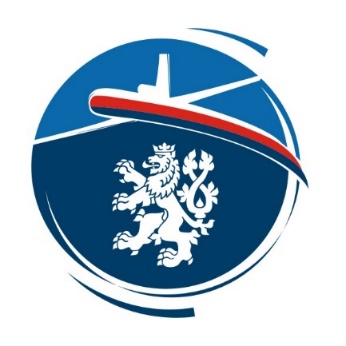 CZECH REPUBLICCAA-F-ZLP-008-0-21Flight DivisionCIVIL AVIATION AUTHORITYCZECH REPUBLICCAA-F-ZLP-008-0-21Flight DivisionCIVIL AVIATION AUTHORITYCZECH REPUBLICCAA-F-ZLP-008-0-21Flight DivisionCIVIL AVIATION AUTHORITYCZECH REPUBLICCAA-F-ZLP-008-0-21Flight DivisionCIVIL AVIATION AUTHORITYCZECH REPUBLICCAA-F-ZLP-008-0-21Flight DivisionCIVIL AVIATION AUTHORITYCZECH REPUBLICCAA-F-ZLP-008-0-21Flight DivisionCIVIL AVIATION AUTHORITYCZECH REPUBLICCAA-F-ZLP-008-0-21Flight DivisionCIVIL AVIATION AUTHORITYCZECH REPUBLICCAA-F-ZLP-008-0-21Flight DivisionCIVIL AVIATION AUTHORITYCZECH REPUBLICCAA-F-ZLP-008-0-21Flight DivisionCIVIL AVIATION AUTHORITYCZECH REPUBLICCAA-F-ZLP-008-0-21Flight DivisionCIVIL AVIATION AUTHORITYCZECH REPUBLICCAA-F-ZLP-008-0-21Flight DivisionCIVIL AVIATION AUTHORITYCZECH REPUBLICCAA-F-ZLP-008-0-21Flight DivisionCIVIL AVIATION AUTHORITYCZECH REPUBLICCAA-F-ZLP-008-0-21Flight DivisionCIVIL AVIATION AUTHORITYCZECH REPUBLICCAA-F-ZLP-008-0-21Flight DivisionCIVIL AVIATION AUTHORITYCZECH REPUBLICCAA-F-ZLP-008-0-21Flight DivisionLAPL(A)Examiner Report Form for LAPL(A) Skill Test in Accordance with PART- FCL.125LAPL(A)Examiner Report Form for LAPL(A) Skill Test in Accordance with PART- FCL.125LAPL(A)Examiner Report Form for LAPL(A) Skill Test in Accordance with PART- FCL.125LAPL(A)Examiner Report Form for LAPL(A) Skill Test in Accordance with PART- FCL.125LAPL(A)Examiner Report Form for LAPL(A) Skill Test in Accordance with PART- FCL.125LAPL(A)Examiner Report Form for LAPL(A) Skill Test in Accordance with PART- FCL.125LAPL(A)Examiner Report Form for LAPL(A) Skill Test in Accordance with PART- FCL.125LAPL(A)Examiner Report Form for LAPL(A) Skill Test in Accordance with PART- FCL.125LAPL(A)Examiner Report Form for LAPL(A) Skill Test in Accordance with PART- FCL.125LAPL(A)Examiner Report Form for LAPL(A) Skill Test in Accordance with PART- FCL.125LAPL(A)Examiner Report Form for LAPL(A) Skill Test in Accordance with PART- FCL.125LAPL(A)Examiner Report Form for LAPL(A) Skill Test in Accordance with PART- FCL.125LAPL(A)Examiner Report Form for LAPL(A) Skill Test in Accordance with PART- FCL.125LAPL(A)Examiner Report Form for LAPL(A) Skill Test in Accordance with PART- FCL.125LAPL(A)Examiner Report Form for LAPL(A) Skill Test in Accordance with PART- FCL.125Applicant's Last Name:Applicant's Last Name:Applicant's Last Name:Applicant's First Name:Applicant's First Name:Applicant's First Name:Date of birth:Date of birth:Date of birth:1Flight test details:Flight test details:Flight test details:Flight test details:Flight test details:Flight test details:Flight test details:Flight test details:Flight test details:Flight test details:Flight test details:Flight test details:Flight test details:Flight test details:Class and Type of Aeroplane:      Class and Type of Aeroplane:      Class and Type of Aeroplane:      Class and Type of Aeroplane:      Class and Type of Aeroplane:      Class and Type of Aeroplane:      Class and Type of Aeroplane:      Class and Type of Aeroplane:      Registration:      Registration:      Registration:      Registration:      Registration:      Registration:      Registration:      Departure  Aerodrome:Departure  Aerodrome:Take-off time:Take-off time:Landing time:Landing time:Landing time:Landing time:No. of landingsNo. of landingsNo. of landingsFlight time:Flight time:Total flight time:Total flight time:2Result of the Skill Test:Result of the Skill Test:Result of the Skill Test:Result of the Skill Test:Result of the Skill Test:Result of the Skill Test:Result of the Skill Test:Result of the Skill Test:Result of the Skill Test:Result of the Skill Test:Result of the Skill Test:Result of the Skill Test:Result of the Skill Test:Result of the Skill Test:Theoretical oral examination:Theoretical oral examination:Theoretical oral examination:PASSPASSFAILSkill test:Skill test:Skill test:PASSPASSFAILPARTIAL PASSPARTIAL PASS3Remarks:Remarks:Remarks:Remarks:Remarks:Remarks:Remarks:Remarks:Remarks:Remarks:Remarks:Remarks:Remarks:Remarks:Route:      Route:      Route:      Route:      Route:      Route:      Route:      Route:      Route:      Route:      Route:      Route:      Route:      Route:      Route:      Rating:      Rating:      Rating:      Rating:      Rating:      Rating:      Rating:      New rating valid to:      New rating valid to:      New rating valid to:      New rating valid to:      New rating valid to:      New rating valid to:      New rating valid to:      New rating valid to:      4Examiner DetailsExaminer DetailsExaminer DetailsExaminer DetailsExaminer DetailsExaminer DetailsExaminer DetailsExaminer DetailsExaminer DetailsExaminer DetailsExaminer DetailsExaminer DetailsExaminer DetailsExaminer DetailsName of Examiner(in capital letters):Name of Examiner(in capital letters):Name of Examiner(in capital letters):Examiner's Certificate Number:Examiner's Certificate Number:Examiner's Certificate Number:Type and Number of Examiner's Licence:Type and Number of Examiner's Licence:Type and Number of Examiner's Licence:Location and Date:Location and Date:Location and Date:I hereby declare that I have reviewed and applied the relevant national procedures and requirements of the applicant’s competent authority contained in version      	of the Examiner Differences Document.I hereby declare that I have reviewed and applied the relevant national procedures and requirements of the applicant’s competent authority contained in version      	of the Examiner Differences Document.I hereby declare that I have reviewed and applied the relevant national procedures and requirements of the applicant’s competent authority contained in version      	of the Examiner Differences Document.I hereby declare that I have reviewed and applied the relevant national procedures and requirements of the applicant’s competent authority contained in version      	of the Examiner Differences Document.I hereby declare that I have reviewed and applied the relevant national procedures and requirements of the applicant’s competent authority contained in version      	of the Examiner Differences Document.I hereby declare that I have reviewed and applied the relevant national procedures and requirements of the applicant’s competent authority contained in version      	of the Examiner Differences Document.I hereby declare that I have reviewed and applied the relevant national procedures and requirements of the applicant’s competent authority contained in version      	of the Examiner Differences Document.I hereby declare that I have reviewed and applied the relevant national procedures and requirements of the applicant’s competent authority contained in version      	of the Examiner Differences Document.I hereby declare that I have reviewed and applied the relevant national procedures and requirements of the applicant’s competent authority contained in version      	of the Examiner Differences Document.I hereby declare that I have reviewed and applied the relevant national procedures and requirements of the applicant’s competent authority contained in version      	of the Examiner Differences Document.I hereby declare that I have reviewed and applied the relevant national procedures and requirements of the applicant’s competent authority contained in version      	of the Examiner Differences Document.I hereby declare that I have reviewed and applied the relevant national procedures and requirements of the applicant’s competent authority contained in version      	of the Examiner Differences Document.I hereby declare that I have reviewed and applied the relevant national procedures and requirements of the applicant’s competent authority contained in version      	of the Examiner Differences Document.I hereby declare that I have reviewed and applied the relevant national procedures and requirements of the applicant’s competent authority contained in version      	of the Examiner Differences Document.I hereby declare that I have reviewed and applied the relevant national procedures and requirements of the applicant’s competent authority contained in version      	of the Examiner Differences Document.Signature of Examiner:      Signature of Examiner:      Signature of Examiner:      Signature of Examiner:      Signature of Examiner:      Signature of Examiner:      Signature of Applicant:      Signature of Applicant:      Signature of Applicant:      Signature of Applicant:      Signature of Applicant:      Signature of Applicant:      Signature of Applicant:      Signature of Applicant:      Signature of Applicant:      All sections are subject to knowledge of the mandatory tasks – Use of the aeroplane checklists, airmanship, control of the aeroplane by external visual reference, anti-icing/de-icing procedures and principles of threat and error management apply in all sections.All sections are subject to knowledge of the mandatory tasks – Use of the aeroplane checklists, airmanship, control of the aeroplane by external visual reference, anti-icing/de-icing procedures and principles of threat and error management apply in all sections.All sections are subject to knowledge of the mandatory tasks – Use of the aeroplane checklists, airmanship, control of the aeroplane by external visual reference, anti-icing/de-icing procedures and principles of threat and error management apply in all sections.All sections are subject to knowledge of the mandatory tasks – Use of the aeroplane checklists, airmanship, control of the aeroplane by external visual reference, anti-icing/de-icing procedures and principles of threat and error management apply in all sections.All sections are subject to knowledge of the mandatory tasks – Use of the aeroplane checklists, airmanship, control of the aeroplane by external visual reference, anti-icing/de-icing procedures and principles of threat and error management apply in all sections.All sections are subject to knowledge of the mandatory tasks – Use of the aeroplane checklists, airmanship, control of the aeroplane by external visual reference, anti-icing/de-icing procedures and principles of threat and error management apply in all sections.All sections are subject to knowledge of the mandatory tasks – Use of the aeroplane checklists, airmanship, control of the aeroplane by external visual reference, anti-icing/de-icing procedures and principles of threat and error management apply in all sections.All sections are subject to knowledge of the mandatory tasks – Use of the aeroplane checklists, airmanship, control of the aeroplane by external visual reference, anti-icing/de-icing procedures and principles of threat and error management apply in all sections.PFPFSECTION 1 — PRE-FLIGHT OPERATIONS AND DEPARTURESECTION 1 — PRE-FLIGHT OPERATIONS AND DEPARTURESECTION 1 — PRE-FLIGHT OPERATIONS AND DEPARTURESECTION 1 — PRE-FLIGHT OPERATIONS AND DEPARTURESECTION 3 — EN-ROUTE PROCEDURESSECTION 3 — EN-ROUTE PROCEDURESSECTION 3 — EN-ROUTE PROCEDURESSECTION 3 — EN-ROUTE PROCEDURESaPre-flight documentation, NOTAM and weather briefingaFlight plan, dead reckoning and map readingbMass and balance and performance calculationbMaintenance of altitude, heading and speedcAeroplane or TMG inspection and servicingcOrientation, airspace structure, timing and revision of ETAs, log keepingdEngine starting and after starting proceduresdDiversion to alternate aerodrome (planning and implementation)eTaxiing and aerodrome procedures, pre-take-off procedureseFlight management (checks, fuel systems, carburettor icing, etc.)fTake-off and after take-off checksfATC liaison: compliancegAerodrome departure proceduresSECTION 4 — APPROACH AND LANDING PROCEDURESSECTION 4 — APPROACH AND LANDING PROCEDURESSECTION 4 — APPROACH AND LANDING PROCEDURESSECTION 4 — APPROACH AND LANDING PROCEDUREShATC liaison: complianceaAerodrome arrival proceduresSECTION 2 GENERAL AIRWORKSECTION 2 GENERAL AIRWORKSECTION 2 GENERAL AIRWORKSECTION 2 GENERAL AIRWORKbCollision avoidance (look-out procedures)aATC liaisoncPrecision landing (short field landing) and crosswind, if suitable conditions availablebStraight and level flight, with speed changesdFlapless landing (if applicable)cClimbing:i. best rate of climb;ii. climbing turns;iii. levelling off.eApproach to landing with idle powercClimbing:i. best rate of climb;ii. climbing turns;iii. levelling off.fTouch and godMedium (30° bank) turns, look-out procedures and collision avoidancegGo-around from low heighteSteep (45 ° bank) turnshATC liaisonfFlight at critically low air speed with and without flapsiActions after flightgStalling:i. clean stall and recover with power;ii. approach to stall descending turn with bank angle 20°, approach configuration;iii. approach to stall in landing configuration.SECTION 5 — ABNORMAL AND EMERGENCY PROCEDURES (This section may be combined with sections 1 through 4)SECTION 5 — ABNORMAL AND EMERGENCY PROCEDURES (This section may be combined with sections 1 through 4)SECTION 5 — ABNORMAL AND EMERGENCY PROCEDURES (This section may be combined with sections 1 through 4)SECTION 5 — ABNORMAL AND EMERGENCY PROCEDURES (This section may be combined with sections 1 through 4)gStalling:i. clean stall and recover with power;ii. approach to stall descending turn with bank angle 20°, approach configuration;iii. approach to stall in landing configuration.aSimulated engine failure after take-offgStalling:i. clean stall and recover with power;ii. approach to stall descending turn with bank angle 20°, approach configuration;iii. approach to stall in landing configuration.b* Simulated forced landinghDescending:i. with and without power;ii. descending turns (steep gliding turns);iii. levelling off.c* Simulated precautionary landinghDescending:i. with and without power;ii. descending turns (steep gliding turns);iii. levelling off.dSimulated emergencieshDescending:i. with and without power;ii. descending turns (steep gliding turns);iii. levelling off.eOral questions